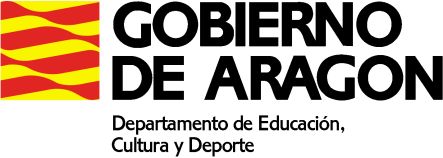 PLAN DE ACTIVIDADES DURANTE LA SUSPENSION DE LAS CLASES LECTIVAS PRESENCIALES (11 a 22 de mayo de 2020)CURSO: GRADO MEDIOMATERIA: LENGUAPROFESOR/A: RAQUEL BUENOMAIL de la docente: rbuenogo@educa.aragon.esACTIVIDADES SEMANAS 8 y 91.- Enviar actividades, resúmenes y redacciones de las actividades de las semanas anteriores.2.- Preguntar dudas.3.- Continuar de manera autónoma con el libro de texto (enviar respuestas y dudas, en un archivo o adjuntando una fotografía)4.- Pruebas de Grado Medio Primera sesión: Prueba del año 2012http://fp.educaragon.org/files/2012%20FPE%20GM%20Socioling%C3%BC%C3%ADstica.pdfSegunda sesión: Prueba del año 2017http://www.educaragon.org/FILES/LENGUA%20CASTELLANA_1.pdf5.-Antónimos https://www.examendeingreso.info/2019/05/simulador-de-antonimos-ser-bachiller.htmlhttps://www.test-oposiciones.es/sinonimos-y-antonimos/test-de-antonimos-1/ACCESO A MATERIALES ON LINE DE DIFERENTES NIVELES Y MATERIASAcceder a la siguiente dirección: http://aula2.educa.aragon.es/moodle/Elegir una de las enseñanzas: Acceso a Grado MedioAcceso a Grado SuperiorCompetencias Clave de Nivel 2Competencias Clave de Nivel 3ESPADSeleccionar el botón: Entrar como invitadoUtilizar la contraseña adecuada a la enseñanza seleccionada: Competencias Clave N2: estuClaven2_15Competencias Clave N3: estuClaven3_15Acceso a Grado Medio: estuGM_15Acceso a Grado Superior: estuGS_15ESPAD: estuEspad_15www.casacanal.es 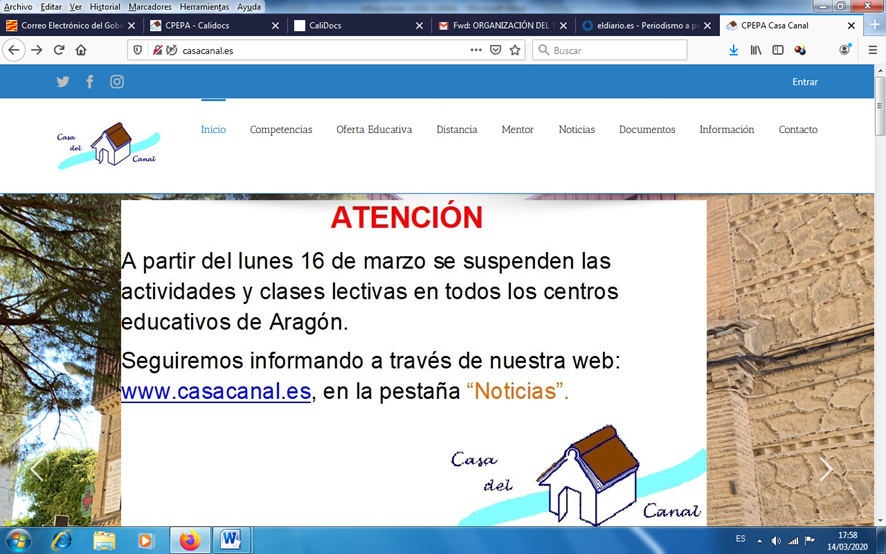 